Міністерство освіти і науки УкраїниУманський державний педагогічний університет імені Павла Тичини«ЗАТВЕРДЖЕНО»Голова приймальної комісіїпроф. Безлюдний О. І.________________________«___» ________________ 2018 р.ПРОГРАМА ВСТУПНОГО ВИПРОБУВАННЯ«Теорія та історія педагогіки»освітньо-науковий рівень «Доктор філософії»Спеціальність 011 Освітні, педагогічні науки (денна та заочна форми навчання)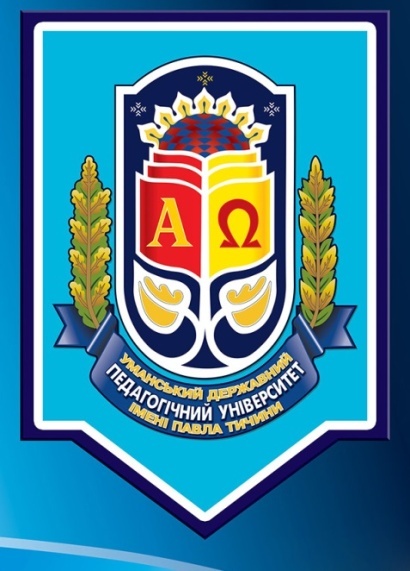 Умань-2018ПОЯСНЮВАЛЬНА ЗАПИСКАМетою проведення вступного випробування до аспірантури зі спеціальності 011 Освітні, педагогічні науки за навчальною дисципліною «Теорія та історія педагогіки» є виявлення ступеня осмислення і усвідомлення вступниками ґенези розвитку зарубіжної та вітчизняної педагогічної науки та практики, знання сутності і значення педагогіки, засад національної освіти; володіння знаннями положень і теорій сучасної педагогіки, сучасними педагогічними технологіями та методами науково-педагогічних досліджень; здатності до самостійного системного педагогічного мислення, самооцінки і самоаналізу педагогічних явищ і ситуацій; стану готовності до дослідницької діяльності в галузі педагогіки.Вступник повинен продемонструвати розуміння ролі навчальних закладів у суспільстві; знання основних законодавчих документів у галузі освіти, сутності процесів навчання і виховання, їх психологічних  основ; знання виховних та освітніх систем минулого і сьогодення; готовність розкрити загальні питання організації педагогічних досліджень, методи досліджень та їх можливості, способи узагальнення й оформлення результатів дослідницького пошуку; шляхи вдосконалення майстерності вчителя і способи його самовдосконалення; знання методів формування навичок самостійної роботи та розвитку творчих здібностей і логічного мислення учнів, вікових особливостей процесу засвоєння знань.Майбутній аспірант повинен знати: історію розвитку педагогіки, бути ознайомленим з різними педагогічними концепціями, підходами та поглядами вітчизняних та зарубіжних вчених на проблеми освіти та виховання; знати основні теоретичні поняття курсу, зміст базових понять; закономірності, концепції та перспективи розвитку педагогіки як науки і навчальної дисципліни; зміст основних державних нормативних та законодавчих документів, що стосуються системи освіти України;  сучасні тенденції та перспективи розвитку освіти в Україні та у розвинутих країнах світу; структуру та закономірності педагогічного процесу в системі загальної середньої освіти;  механізми здійснення фізичного, інтелектуального, соціального, духовного розвитку особистості;- зміст виховання та навчання; принципи, форми організації та методи навчання і виховання; сутність управління і керівництва освітою і школою;Майбутній аспірант повинен вміти: аналізувати вплив історичних, культурних, філософських, психологічних, економічних, соціальних чинників і підходів на специфіку формування освіти в різних країнах світу; вільно оперувати педагогічними категоріями та поняттями; визначати завдання педагогічної науки відповідно до замовлення суспільства у сфері освіти; застосовувати теоретичні й емпіричні методи педагогічного дослідження.Представлена програма за змістом і структурою відповідає змісту педагогічної підготовки випускників вищих навчальних закладів і забезпечує безперервність педагогічної освіти.Кожне з питань потребує розгорнутої відповіді. Потрібно звернути увагу на означені нижче компоненти змісту, які необхідно висвітлити, даючи відповіді на питання.КРИТЕРІЇ ОЦІНЮВАННЯ ЗНАНЬ І ВМІНЬ ВСТУПНИКІВСТРУКТУРА ОЦІНКИПитання екзаменаційного білета оцінюється за шкалою від 100 до 200 балів. Загальна оцінка за вступне випробування визначається як середнє арифметичне оцінок за кожне питання поділене на кількість питань екзаменаційного білету.ЗМІСТ ПРОГРАМИЗагальні основи педагогікиТема 1. Педагогіка в системі наук про людину.Поняття про народну педагогіку, етнопедагогіку та педагогіку як академічну науку. Етапи розвитку педагогіки. Предмет та основні завдання педагогіки.Основні категорії педагогіки: виховання, навчання, освіта та розвиток, їх взаємозв’язок.Система педагогічних наук, зв’язок педагогіки з іншими науками. Педагогіка як наука і мистецтво виховання.Методологія педагогічних досліджень. Етапи здійснення педагогічного дослідження. Методи науково-педагогічних досліджень: спостереження, педагогічний експеримент, бесіди, вивчення перспективного досвіду; вивчення документації та учнівських праць, опитування, методи моделювання педагогічних явищ, методи кількісного та якісного аналізу результатів дослідження.Тема 2. Розвиток, соціалізація і виховання особистості.Поняття про особистість, індивідуальність, індивід. Змістова характеристика понять: розвиток, соціалізація, виховання і формування. Сфери розвитку особистості. Психічний, фізичний, соціальний і духовний розвиток.Основні об’єктивні і суб’єктивні фактори формування особистості, їх особливості і взаємозв’язок. Виховання – визначальний чинник формування особистості.Роль діяльності і спілкування у розвитку особистості. Взаємообумовленість процесів виховання і розвитку, активна позиція особистості та її роль у процесі розвитку і виховання. Дитина як об’єкт і суб’єкт виховання. Вікові періоди розвитку особистості. Теорії розвитку особистості.Тема 3. Особливості педагогічної професії та формування особистості вчителя.Суспільна зумовленість виникнення і становлення педагогічної професії. Особливості педагогічної діяльності. Вимоги до особистості педагога.Система педагогічної діяльності: викладання, виховання, класне керівництво, професійне самовдосконалення, організаторська, методична, позаурочна, науково-дослідна. Сутність педагогічної майстерності. Поняття про педагогічну компетентність, педагогічну культуру.Педагогічне спілкування. Педагогічна етика та педагогічний такт.Теорія вихованняТема 4. Проблема мети виховання у педагогіці. Мета виховання в сучасній школі.Цілеспрямованість – найважливіша характеристика виховання. Поняття мети виховання. Об’єктивний характер мети виховання. Форми практичної реалізації мети виховання. Різні підходи до визначення мети виховання.Цілі суспільні та цілі суб’єктивні. Ієрархія цілей. Генезис мети виховання в Україні. Відповідність мети виховання потребам і умовам сучасного етапу соціального розвитку Української держави. Державні документи про мету виховання. Різнобічний розвиток особистості як соціальна мета виховання. Державні документи про мету виховання. Мета сучасного виховання.Тема 5. Суть процесу виховання.Різні підходи до трактування суті виховання. Теорії виховання. Процес виховання як закономірна, послідовна, неперервна зміна моментів розвитку взаємодіючих суб’єктів. Особистісно-орієнтовний підхід у вихованні. Педагогічна взаємодія у вихованні, суб’єкти виховання. Особливості процесу виховання: цілеспрямований, двосторонній, довготривалий та безперервний, варіативний, багатофакторний.Діалектика і рушійні сили процесу виховання. Демократичний і гуманістичний характер виховання. Самовиховання і перевиховання. Структура процесу виховання: мета, зміст, форми і методи, результат. Критерії вихованості. Діагностування вихованості учнів. Тема 6. Закономірності та принципи виховання.Закономірності процесу виховання. Об’єктивний характер закономірностей виховання. Поняття про принципи виховання. Загальні принципи виховання: цілеспрямованість, опора на позитивне у вихованні, зв’язок з життям; єдність свідомості і поведінки; виховання у праці і колективі тощо.Принципи сучасного виховання: національної спрямованості, культуро відповідності, гуманізації, суб’єкт-субєктної взаємодії, цілісності, особистісної орієнтації, життєвої смислотворчості, полікультурності, технологізації, соціальної відповідальності, превентивності.Тема 7. Зміст виховання в сучасній школі.Поняття змісту виховання. Традиційні підходи до визначення змісту виховання: за напрямами виховання (розумове, фізичне, моральне, естетичне тощо) та видами культури (моральна, естетична, економічна, трудова і т. д.). Сучасне розуміння змісту виховання як системи загальнокультурних та національних цінностей. Зміст виховання як єдність ціннісного ставлення особистості до держави, людини, природи, праці тощо.Основні орієнтири виховання в школі.Тема 8. Засоби, форми організації та методи виховання.Поняття про засоби, методи і прийоми виховання. Характеристика засобів виховання. Форми організації виховання учнів. Традиційні методи виховання в педагогіці, їх класифікація та характеристика. Інноваційні методи виховання. Народно-педагогічні методи виховання. Педагогічна майстерність використання різноманітних методів виховання учнів, їх оптимального поєднання. Технології сучасного виховного процесу.Тема 9. Фізичний розвиток школяра та зміцнення його здоров’я.Поняття фізичного розвитку і виховання. Оздоровчі, освітні і виховні завдання фізичного розвитку. Виховання в учнів ціннісного ставлення до власного фізичного здоров’я. Зміст фізичного виховання. Народно-педагогічні та сучасні засоби фізичного загартування підростаючого покоління. Форми і методи виховання в учнів ціннісного ставлення до власного фізичного здоров’я. Виховання здорового способу життя дітей в сім’ї і школі. Позакласна і позашкільна фізкультурно-оздоровча діяльність дітей.Тема 10. Інтелектуальний розвиток особистості школяра. Формування основ наукового світогляду.Поняття інтелектуального розвитку та розумового виховання. Завдання розумового виховання. Зміст розумового виховання. Виховання культури розумової праці. Форми і методи розумового виховання.Поняття про світогляд та його функції. Структура світогляду: знання, погляди, переконання та ідеали. Види світогляду: буденний, релігійний, науковий. Шляхи формування світогляду школярів.Тема 11. Соціальний розвиток особистості школяра. Виховання особистості в колективі.Поняття про соціалізацію та соціальний розвиток особистості. Основні фактори впливу на соціалізацію особистості. Соціальна та громадянська активність та її формування в умовах сім’ї і школи. Організація соціально-комунікативної діяльності учнів. Соціальний розвиток учнів в процесі навчально-виховної роботи та методи його діагностики.Проблеми взаємодії особистості і колективу. Загальні поняття про дитячий колектив, його ознаки та структура. Основні типи колективів. Динаміка та стадії розвитку колективу. Система перспективних ліній, традицій колективу. Принципи паралельної дії і єдності педагогічних вимог. Шляхи згуртування дитячого колективу. Гармонія розвитку колективу та особистості.Характеристика існуючих дитячих громадських організацій, їх завдання; напрями діяльності. Система учнівського самоврядування.Тема 12. Духовний розвиток особистості. Моральне та естетичне виховання школярів.Поняття про духовність і духовний розвиток, духовні цінності. Система духовних цінностей: загальнолюдські, культурно-національні, громадянські, родинні, особистісні. Шляхи виховання духовних цінностей. Виховання в учнів ціннісного ставлення до людини. Поняття про мораль та моральне виховання. Шляхи і засоби виховання в учнів загальнолюдських цінностей.Виховання в учнів ціннісного ставлення до культури. Естетичне виховання як складова духовної культури. Шляхи і засоби естетичного виховання у навчальній, позакласній і позашкільній роботі. Форми і методи естетичного виховання. Естетичне виховання на народних традиціях, національному мистецтві, фольклорі тощо.Тема 13. Виховання громадянської культури школяра.Громадянськість як інтегрована якість особистості. Завдання громадянського виховання. Виховання ціннісного ставлення до держави як мета громадянського виховання. Національна самосвідомість. Зміст громадянського виховання. Шляхи формування громадянської культури у навчальній та виховній діяльності. Засоби, форми і методи виховання громадянської культури школяра.Національно-патріотичне виховання учнів в школі. Мета, завдання та засоби національно-патріотичного виховання школярів. Зміст, форми і методи виховання зростаючих патріотів України.Тема 14. Виховання в учнів ціннісного ставлення до праці. Система профорієнтації учнів у школі.Працелюбність як національно-культурна цінність. Трудова діяльність як важливий фактор цілісного фізичного, інтелектуального, соціального та духовного розвитку особистості. Виховний потенціал трудової діяльності. Сутність і завдання трудового виховання. Зміст трудового виховання. Форми і методи виховання в учнів ціннісного ставлення до праці.Поняття профорієнтації. Компоненти профорієнтації учнів: профінформація, профдіагностика, профконсультація, профвідбір і профадаптація.Тема 15. Класний керівник як організатор навчально-виховного процесу з учнями.Зміст педагогічної діяльності класного керівника. Функції класного керівника: виховна, розвиваюча, організаторська, стимулююча, діагностична, соціальна, координаційна, методична. Права і обов’язки класного керівника.Напрями діяльності класного керівника: вивчення учнів, згуртування класного колективу, координація педагогічних вимог вчителів-предметників, налагодження співпраці з батьками і громадськістю.Планування виховної роботи в класі. Вимоги до планування та його види. Організація життєдіяльності учнів класу. Діагностика фізичного, інтелектуального, соціального і духовного розвитку учнів класу. Тема 16. Родинне виховання особистості школяра. Співпраця сім’ї і школи.Сутність родинного виховання. Виховання в сім’ї – першооснова розвитку дитини. Вплив атмосфери сімейного життя, сімейних цінностей, загальної культури батьків, системи взаємин на виховання дитини.Сучасні проблеми родинного виховання. Співпраця школи з сім’єю. Форми і методи взаємодії школи і сім’ї. Батьківські комітети. Формування педагогічної культури батьків.Участь громадськості у виховання дітей. Види громадських організацій. Спільна діяльність школи, сім’ї та громадськості в організації дозвілля і відпочинку дітей, оволодінні суспільним досвідом, збереженні і розвитку національної культури.Тема 17. Позакласна і позашкільна виховна робота.Поняття про позакласну і позашкільну навчально-виховну роботу. Особливості і відмінності позакласної і позашкільної роботи. Принципи організації позакласної роботи. Форми організації позакласної роботи.Позашкільні навчально-виховні заклади, їх види. Зміст роботи позашкільних установ.Теорія освіти і навчанняТема 18. Предмет і основні категорії дидактики. Процес навчання, його структура.Виникнення і розвиток дидактики як теоретичного компоненту педагогіки, що вивчає проблему навчання та освіти. Загальна теорія навчання і методики окремих предметів з основ наук, їх взаємозв’язок.Основні категорії дидактики: процес навчання, принципи навчання, зміст освіти, методи навчання, організаційні форми навчання.Навчання як вид пізнавальної діяльності учнів, його основні ознаки.Двосторонній характер процесу навчання: єдність викладання та учіння. Структура процесу навчання.Основні функції навчання (освітня, розвиваюча, виховуюча) та їх взаємозв’язок. Суперечності та рушійні сили процесу навчання.Основні етапи оволодіння знаннями: сприймання, усвідомлення, осмислення, запам’ятовування та застосування знань і умінь у практичній діяльності.Роль стимулів та мотивів у навчанні школярів.  Характеристика стимулів і мотивів навчання.Тема 19. Різні типи навчання.Особливості пояснювально-ілюстративного (інформаційного) типу навчання. Проблемно-пошуковий, дослідницький підхід до навчання. Поняття про проблему, проблемну ситуацію в навчанні. Рівні проблемності у навчанні. Організація проблемно-пошукової діяльності, включення елементів дослідництва в навчальний процес. Оптимальне поєднання пояснювально-ілюстративного та проблемного навчання.Основи програмованого навчання. Концепція програмованого навчання. Машинне і безмашинне програмування. Способи програмування: лінійне, розгалужене, змішане. Навчання алгоритму і алгоритм навчання. Перспективи розвитку і застосування програмованого навчання. Комп’ютеризація навчання. Сутність модульно-розвиваючого навчання, способи його реалізації в сучасній школі.Тема 20. Закономірності і принципи навчання.Поняття про закономірності навчання, основні закономірності процесу навчання та їх характеристика.Визначення принципів навчання як вихідних положень, що визначають характер пізнавальної діяльності учнів і технології діяльності учителя.Традиційні принципи навчання: зв’язку з життям, послідовності і систематичності, виховуючий характер навчання, науковість, систематичність, наочність, міцність знань, умінь і навичок, доступність, активність у навчанні, індивідуалізація навчання тощо.Тема 21. Зміст освіти в сучасній загальноосвітній школі.Наукові основи змісту освіти в цивілізованому суспільстві. Теорії змісту освіти. Зміст освіти в сучасній школі, його основні компоненти. Загальна, політехнічна та професійна освіта. Оновлення змісту освіти в сучасній школі. Державні стандарти змісту освіти. Навчальний план для різних типів загальноосвітніх шкіл України. Науково-педагогічні основи навчального плану. Принципи його побудови. Типи планів. Навчальні програми, принципи їх побудови, вимоги до програм, їх структура. Види навчальних підручників для шкіл України. Нові навчальні книги для шкіл.Тема 22. Методи і засоби навчання та активізації пізнавальної діяльності учнів.Визначення методу навчання. Прийоми як складова частина методу і як самостійна дидактична категорія. Різні підходи до класифікації методів: за джерелами знань, за особливостями діяльності учителя і учня, за характером пізнавальної діяльності учня.Методи навчання за джерелами знань: словесні, наочні, практичні.Методи за характером пізнавальної діяльності учнів (пояснювально-ілюстративний, репродуктивний, проблемний, частково-пошуковий, дослідницький)Роль та значення засобів навчання в організації і здійсненні навчально-пізнавальної діяльності учнів. Класифікація засобів навчання. Натуральні об’єкти, схематичні зображення, електронні та звукотехнічні засоби. ТЗН, навчальні кабінети, комп’ютери.Тема 23. Організаційні форми навчально-пізнавальної діяльності учнів.Форми організації навчального процесу. Історичний розвиток організаційних форм навчання. Виникнення і розвиток класно-урочної системи навчання в Україні. Основні існуючі форми організації навчального процесу (урок, екскурсія, домашні завдання, самостійна робота, додаткові заняття, факультативи, практикуми, семінари, лекції та ін.), їх характеристика.Форми організації діяльності учнів на уроці: індивідуальна, парна, групова, колективна. Сучасні системи навчання: модульно-розвивальна, лекційно-семінарська, цикло-блокова.Тема 24. Урок в сучасній школі.Урок як основна форма навчання в школі. Вимоги до сучасного уроку. Традиційна типологія уроків. Структура уроку в залежності від його мети. Підготовка учителя до уроку та її основні етапи. Нетрадиційні уроки в школі. Тема 25. Контроль навчальних досягнень учнів.Поняття контролю та його значення у навчально-виховному процесі. Функції контролю. Оціночні судження як важливий важіль управління розвитком свідомості, характеру, волі та навчальних здібностей учнів. Педагогічні вимоги до перевірки. Методи контролю та види його здійснення на різних ступенях навчання.Оцінювання навчальних досягнень учня, його призначення. Критерії якості знань і навичок учнів. Характеристика бальної системи оцінювання. Рівні навчальних досягнень. Атестація учнів.ШколознавствоТема 26. Система освіти в Україні.Поняття про систему освіти. Мета та основні принципи освіти України. Система освіти України та її структура. Питання управління освітою в Законі України "Про освіту".Загальна середня освіта. Загальноосвітня школа трьох ступенів: перший – початкова школа, другий – основна школа, третій – старша школа. Учасники навчально-виховного процесу. Діяльність школи як відкритої соціально-педагогічної системи. Соціальна робота, виховання в сім’ї, педагогічна підтримка сім’ї, співробітництво школи і сім’ї у вихованні дітей, роль дитячих і громадських організацій у вихованні дітей. Сфери діяльності та функції соціальних інститутів і соціальних працівників. Тема 27. Загальні основи управління. Принципи управління освітою і школою.Поняття про управління. Наукові основи управління. Принципи управління освітою. Основні функції управління. Система освіти в Україні та її складові. Органи управління освітою і школою: державні і громадські. Демократизація управління системою освіти. Педагогічна рада в школі та рада школи, їх функції, зміст і форми діяльності.Тема 28. Керівництво школою.Поняття про керівництво. Керівництво школою. Внутрішкільне керівництво і контроль. Планування роботи закладу освіти. Принципи і методи внутрішкільного керівництва, його зміст та форми реалізації.Організація внутрішкільного контролю за діяльністю учителів, вихователів, класних керівників, методоб’єднань, форми контролю та їх вдосконалення.Тема 29. Підвищення кваліфікації і атестація педагогічних працівників.Проблеми підвищення кваліфікації, вивчення, узагальнення і поширення перспективного досвіду вчителів і педагогічних колективів, впровадження в практику школи досягнень педагогічної науки як основні завдання удосконалення професіоналізму вчителів. Залучення учительських кадрів до педагогічного пошуку, дослідження актуальних проблем навчання і виховання учнівської молоді, вдосконалення навчально-виховного процесу, відродження української культури та ін.Критерії та етапи вивчення перспективного педагогічного досвіду. Форми поширення досвіду. Діяльність кращих шкіл України, особливості роботи вчителів-новаторів.Тема 30. Шкільна документація.Види шкільної документації. Загальношкільна документація. Документація вчителя та класного керівника. Правила ведення шкільної документації. Збереження шкільної документації.Історія зарубіжної школи і педагогікиТема 31. Освіта й виховання у світовій суспільній цивілізації. Педагогічна думка епохи Античності.Предмет, завдання, значення та структура курсу «Історія педагогіки». Історія педагогіки як історична і педагогічна наука. Зв’язок історії педагогіки з історією матеріальної і духовної культури. Історія педагогіки як фахова і як культурологічна дисципліна. Принципи побудови і методи дослідження історії педагогіки. Джерела історії педагогіки, їх класифікація. Характеристика основних теорій походження виховання. Джерела вивчення педагогічного досвіду первісних людей. Особливості виховання на різних етапах розвитку первіснообщинного ладу. Виникнення організованих форм виховання. Первісні виховні інституції: рід, плем’я. Вікова ініціація. Дитячі ігри, традиції, звичаї, ритуали, обряди, їх роль у вихованні підростаючого покоління. Перші в історії виховні заклади. Поява писемності. Піктографічне письмо. Передумови й процес виділення виховання в особливу форму суспільної діяльності. Проблема відокремлення розумового виховання від фізичної праці.Виховання та навчальна практика у країнах Стародавнього Сходу. Основні ознаки виховання у період становлення рабовласницького суспільства. Передумови виникнення перших шкіл. Розвиток систем письма у стародавніх народів. Характеристика шкільництва у стародавніх Шумері, Єгипті, Китаї, Індії.Освітньо-виховні системи у державах Стародавньої Греції. Характеристика спартанської й афінської освітньо-виховних систем, їх порівняльний аналіз. Зміст і методика навчання у школах Стародавньої Греції. Буквоскладальний метод навчання грамоти. Індивідуальна форма організації навчання у школах Стародавніх Афін. Освіта в епоху еллінізму. Уcуспільнення шкільної справи. «Сім вільних мистецтв». Характеристика еллінської системи освіти. Зародження педагогічної теорії у філософських вченнях древньогрецьких мислителів. Педагогічні ідеї Демокрита, Сократа, Платона, Аристотеля. Виховання й шкільна освіта у Стародавньому Римі. Основні типи шкіл, зміст освіти і виховання в них. Педагогічні ідеї М. Ф. Квінтіліана. Тема 32. Школа й педагогіка Середньовіччя. Загальна характеристика епохи середньовіччя у Європі. Основні ознаки й умови розвитку виховання й освіти. Основні типи виховання та освіти в Європі у період розквіту феодалізму: церковне, лицарське, бюргерське, практичне. Виховання й освіта жінок. Зміст освіти у церковних школах. Індивідуально-групова форма навчання. Катехізичний спосіб оволодівання знаннями. Мета, зміст та система лицарського виховання. Міські школи, їх історико-педагогічне значення. Виховання дітей селян. Особливості виховання дівчат. Педагогічна думка середньовіччя. Схоластика, її вплив на зміст і методику навчання. Начотництво й догматизм схоластичного навчання. Позитивні і негативні риси схоластики. Розвиток університетської освіти у середньовічній Європі. Суспільно-економічні умови їх виникнення, демократичні засади діяльності перших університетів. Тема 33. Школа й педагогіка епохи Відродження.Загальна характеристика й умови виникнення європейського Відродження (ХІV–ХVІ століття.). Основні ознаки педагогіки епохи гуманізму. Школа і педагогічна думка епохи Відродження. Педагогічні ідеї педагогів-гуманістів (Е. Роттердамський, Ф. Рабле, М. Монтень, Т. Мор, Т. Кампанелла, В. Фельтре). Тема 34. Педагогічна теорія Я. А. Коменського.Життя, педагогічна діяльність і теоретична спадщина Яна Амоса Коменського. Коменський і демократичний рух ХVІІ ст. Основні риси і суперечності світогляду. Педагогічна теорія Коменського як частка плану вдосконалення людства. Загальна мета і завдання виховання. “Велика дидактика” – теоретичне обґрунтування педагогіки нового часу. Принципи природовідповідності та народності виховання – методологічна основа педагогічної теорії Коменського.Вчення про школу. Принципи побудови системи шкільної освіти. Вікова періодизація. Структура навчальних закладів, зміст освіти в них та вимоги до організації їх діяльності.Дидактичні погляди Коменського. Сутність процесу навчання і завдання освіти. Вимоги до визначення змісту освіти. Принципи навчання. “Золоте правило дидактики”. Проблема організації шкільного навчання. Обґрунтування класно-урочної системи. Вимоги до уроку. Методи і правила навчання. Проблема підручника та вимоги до нього. Характеристика підручників, складених Коменським.Проблеми виховання і дисципліни у педагогічній теорії Коменського. Завдання, засоби та методи морального виховання. Проблема шкільної дисципліни. Коменський про педагогічну професію і вимоги до вчителя. Тема 35. Шкільництво та педагогічна думка в Європі XVII-XVIII століття.Англійська педагогіка ХVІІ століття. Буржуазна революція в Англії ХVІІ століття, її вплив на розвиток виховання й освіти. Педагогічна концепція Дж. Локка. Шляхи формування особистості джентльмена. Дж. Локк про зміст і методи розумового, морального й фізичного виховання дітей.  Французьке просвітництво ХVІІІ століття. Педагогічні ідеї французьких філософів-просвітників ХVІІІ століття К. Гельвеція і Д. Дідро. Педагогічна теорія Ж.-Ж. Руссо, загальні принципи розробленої ним виховної системи. Новаторський характер ідей Ж.-Ж. Руссо. Теорія природного і вільного виховання. Періодизація життя дитини, зміст і методи навчання й виховання на кожному з вікових періодів. Метод природних наслідків. Ж.-Ж. Руссо про виховання жінок. Суперечності у педагогічних поглядах Ж.-Ж. Руссо.Особливості народної освіти у країнах Західної Європи ХVІІ-ХVІІІ століття. Моніторіальна система Бель-Ланкастера. Тема 36. Західноєвропейська педагогіка кінця ХVІІІ – першої половини ХІХ століття.Педагогічна система Й. Песталоцці. Життя і діяльність, педагогічні досліди Песталоцці. Соціологічні, психологічні та загальнопедагогічні основи ідей Песталоцці. Принцип природовідповідності. Теорія елементарної освіти. Дидактичні погляди, започаткування теорії формальної освіти. Зміст і методи розумового, морального, фізичного і трудового виховання. Методика початкового навчання. Проблема поєднання навчання з продуктивною працею учнів. Проблема взаємодії сім’ї і школи у вихованні дітей, пріоритетність родинного виховання. Песталоцці про вчителя.Розвиток філантропізму і неогуманізму у Німеччині. Основні ідеї педагогіки філантропізму та її представників: І. Базедова, Х. Зальцмана, та ін. Організація філантропінів і навчально-виховного процесу в них. Неогуманістичний напрямок у педагогіці. Основні ідеї неогуманістів. Педагогічні ідеї В. Гумбольта.Педагогічні погляди А. Дістервега. Загальнопедагогічні ідеї. Обґрунтування методологічних принципів виховання у творах Дістервега. Дидактика розвивального навчання. Дістервег про вчителя і його підготовку.Педагогічна теорія Й. Гербарта. Розробка Й. Гербартом методологічних засад педагогіки. Теорія багатостороннього інтересу. Структура процесу навчання і його формальні ступені. Вчення про методи навчання. Ідея виховуючого навчання. Основні засоби керування дітьми. Система морального виховання.Педагогічні погляди і діяльність соціалістів-утопістів Р. Оуена та Ш. Фур’є. Соціально-педагогічні експерименти Оуена у Нью-Ленарку. Система шкіл. Проблема поєднання навчання з продуктивною працею дітей у практиці Оуена. Педагогічний досвід комуни “Нова гармонія”. Педагогічні ідеї у творах Ш. Фур’є. План ідеальної соціально-трудової організації суспільства Гармонії. Система виховання в суспільстві Гармонії.Тема 37. Загальні тенденції світової педагогіки кінця ХІХ – початку ХХ століття.Нові тенденції у педагогічній теорії і практиці зарубіжних країн кінця ХІХ – початку ХХ століття. Школа у провідних державах світу кінця ХІХ – початку ХХ століття. Основні наукові напрямки зарубіжної реформаторської педагогіки кінця ХІХ – початку ХХ століття і їх характеристика. Педагогіка “вільного виховання”. Педагогічні ідеї Е. Кей, Г. Шаррельмана. Педагогічна система М. Монтессорі. Експериментальна педагогіка та її представники. Зародження педології – наукового дитинознавства. Прагматична педагогіка. Педагогічні ідеї Дж. Дьюї. Теорія “громадянського виховання” і “трудової школи” Г. Кершенгштейнера. Педагогіка “нового виховання” і “нових шкіл”.Тема 38. Сучасні системи освіти у найрозвиненіших країнах світу.Еволюція освітніх систем у найрозвиненіших країнах на перетині XXI століття. Система освіти в США. Освітня система у Великобританії. Характеристика освітньої системи у Німеччині. Характеристика освітньої системи у Франції. Система освіти в Японії.Історія вітчизняної школи і педагогікиТема 39. Народна мудрість виховання дітей та молоді. Освіта, школа і педагогічна думка до княжої і княжої доби ІХ – ХVІ століття.Традиції та обряди як основа української етнопедагогіки. Засоби народного виховання дітей та молоді. Шляхи народного виховного впливу. Форми та методи народного виховання зростаючої особистості.Виховання у східних слов’ян. Мета, зміст, засоби і традиції виховання у східних слов’ян. Етнопедагогіка. Джерела виховної мудрості. Виникнення і поширення писемності у східних слов’ян. Зародження і розвиток шкільної освіти в Київській Русі. Передумови виникнення шкіл. Характеристика основних типів шкіл і виховання. Зміст і методика шкільного навчання. Освіта і виховання жінок. Ярослав Мудрий і розповсюдження книгописання на Русі. Порівняльний аналіз шкільництва й виховання в Київській Русі і західноєвропейських державах. Причини широкого розповсюдження і зростання освіти в Київській Русі.Педагогічна думка у Київській Русі. Характеристика перекладних та оригінальних літературно-педагогічних пам’яток Київської Русі ХІ–ХІІ століття. Історико-педагогічне значення «Повчання дітям» Володимира Мономаха. Тема 40. Розвиток освіти і педагогічної думки в епоху українського Відродження (ХVІ – середина ХVІІІ століття).Умови й загальна характеристика розвитку освіти в Україні у ХVІ – перша половина ХVІІ століття. Виникнення і розвиток братських шкіл в Україні. Статути братських шкіл. Принципи організації, етапи розвитку, зміст і методика навчання у братських школах. Львівська братська школа і її значення. Творче використання Я. Коменським досягнень українських братських шкіл. Педагогічна діяльність учителів братських шкіл. Роль братських шкіл в українському національному відродженні.Культурно-освітні осередки і перші вищі навчальні заклади в Україні. Острозька академія, її заснування, зміст освіти та роль у розвитку національної освіти. Києво-Могилянська академія, її організація, зміст і методика навчання, роль як загальноукраїнського освітнього центру. Міжнародне значення академії. Педагогічна діяльність викладачів Острозької і Києво-Могилянської академій.Виховання й освіта в Запорізькій Січі. Основні риси й завдання козацької педагогіки. Зміст і структура козацької освіти й виховання. Зміст і засоби виховання дітей. Система шкіл Запорізької Січі, характеристика їх роботи. Педагогічна думка в Україні ХVІ – першої половини ХVІІ століття. Навчальна література. Просвітницька діяльність І. Федорова, його перший буквар. Прогресивні педагогічні ідеї у творах видатних діячів українського відродження Лаврентія і Стефана Зизаніїв, І. Вишенського, К. Ставровецького, І. Борецького, Памви Беринди, Г. Смотрицького, М. Смотрицького, Є. Славинецького і ін. Тема 41. Українська школа і педагогіка у другій половині XVII – кінці XVIIІ століття. Суспільно-політичні умови й причини відмінностей у розвитку освіти Лівобережної і Правобережної України. Освіта Правобережної і Західної України у другій половині ХVІІ – ХVІІІ столітті. Єзуїтські, протестантські, уніатські школи на Правобережжі. Посилення денаціоналізації українського народу засобами чужомовної школи. Діяльність Едукаційної комісії. Австро-угорські шкільні реформи кінця ХVІІІ століття і їх вплив на розвиток освіти в Західній Україні. Відкриття Львівського університету.Розвиток шкільництва на Лівобережній Україні у другій половині ХVІІ – ХVІІІ столітті. Початкові навчальні заклади як найпоширеніша форма освіти Лівобережної України. Полкові і сотенні школи Гетьманської України. Розвиток січових шкіл у другій половині ХVІІ – ХVІІІ столітті. Народні школи грамоти. Особливості розвитку шкільництва у зв’язку із втратою автономії України у другій половині ХУІІІ століття. Російська освітня реформа 1786 р. і її вплив на шкільництво України. Створення нових навчальних закладів: Харківського, Чернігівського, Переяславського колегіумів, Глухівської музично-співацької школи. Вища освіта Лівобережної України у другій половині ХVІІ – ХVІІІ століття. Українське просвітництво ХVІІІ ст. Педагогічні погляди і діяльність Г. Сковороди. Філософські основи педагогічних ідей Сковороди, ідея «спорідненої праці». Ідея природного виховання. Принцип народності в педагогічній спадщині Сковороди. Сковорода про завдання та засоби розумового, морального, фізичного, трудового, естетичного виховання. Проблема сімейного виховання у творах Сковороди. Сковорода про вчителя і вчительську працю.Освітня діяльність С. Яворського, Ф. Прокоповича. Тема 42. Школа і педагогічна думка в Україні (перша половина ХІХ століття).Характеристика системи освітніх закладів в Україні під Російською імперією у першій половині ХІХ століття. Вплив освітніх реформ Росії 1804 і 1828 рр. на шкільництво України. Створення державної системи освіти; відкриття на території України нових типів навчальних закладів. Особливості розвитку шкільництва у різних навчальних округах підросійської України. Становлення і розвиток університетської освіти. Освіта в Східній Галичині, на Буковині і Закарпатті у першій половині ХІХ столітті. Австро-угорські шкільні реформи початку ХІХ століття і створення на західно-українських землях державної системи народної освіти. Система початкових і середніх навчальних закладів. Перехід народних шкіл у відання консисторій. Особливості розвитку шкільництва на Буковині і Закарпатті. Вища освіта на західноукраїнських землях у першій половині ХІХ століття. Активізація боротьби українського народу за рідну школу і мову. Особливості педагогічної освіти.Педагогічна думка в Україні першої половини ХІХ століття. Педагогічні ідеї Т. Шевченка. Шевченко про виховний ідеал. Проблема народної української школи та її відродження у творах Шевченка. Діяльність Шевченка по створенню підручників для українських шкіл. Відображення у спадщині Шевченка проблеми сімейного виховання. Шевченко про особу вчителя.Розвиток прогресивних педагогічних ідей у творчості та діяльності І. Котляревського, П. Куліша. Куліш і проблема створення українського підручника. Створення української абетки, правопису «кулішівка». Освітні виховні ідеї М. Костомарова. Педагогічні погляди і діяльність М. Драгоманова. Історико-педагогічне значення діяльності діячів «Руської трійці» – М. Шашкевича, Я. Головацького, І. Вагилевича.Педагогічна діяльність О. Духновича. Історико-педагогічне значення підручників для початкової школи та підручника з педагогіки, створених Духновичем. Ідея народності виховання. Духнович про принцип природовідповідності виховання. Проблеми фізичного, морального, розумового виховання у спадщині Духновича. Дидактичні погляди Духновича. Духнович про роль учителя у формуванні особистості.Головні віхи життя і діяльності К. Ушинського. Світогляд. Новаторство та педагогічна творчість К. Ушинського. Теоретичне обґрунтування педагогіки. Ушинський про педагогіку як науку і як мистецтво виховання. Проблема цілей виховання у працях Ушинського. Принцип народності виховання. Розробка Ушинським наукових засад національного виховання. Ушинський про рідну мову. Реалізація у спадщині Ушинського традицій народної педагогіки.Дидактичні погляди Ушинського. Основні закономірності процесу навчання. Вчення про ступені пізнання. Ушинський про формальну і матеріальну цілі навчання. Основні функції навчання. Новаторство Ушинського у розробці дидактичних принципів. Удосконалення класно-урочної системи навчання. Типи і структура уроків. Розробка методів навчання. Вимоги до підручників. Характеристика підручників, складених Ушинським: «Рідне слово», «Дитячий світ».Ушинський про гармонійний розвиток особистості. Шість великих вихователів. Основні засоби і методи морального, фізичного, естетичного, трудового виховання. Роль праці у житті і вихованні людини. Ушинський про вчителя і його підготовку. Система і зміст педагогічної освіти. Педагогічна практика як елемент підготовки вчителя. Проблема підвищення кваліфікації вчителів. Вплив педагогічних ідей Ушинського на розвиток педагогіки і школи в Україні.Тема 43. Освіта та педагогічна думка в Україні другої половини XIX – початку ХХ століття).Характеристика розвитку освіти в Україні під Російською імперією у другій половині ХІХ століття. Вплив російських шкільних реформ 60–70 рр. на шкільництво України. Система навчальних закладів початкової і середньої освіти та особливості поширення в Україні. Реакційна політика царського уряду Росії у галузі народної освіти. Розвиток недільних шкіл. Розвиток приватних навчальних закладів. Колегія Павла Галагана. Реформа вищої освіти. Особливості вищої жіночої освіти в Україні. Фребелівський жіночий педагогічний інститут. Створення нових типів навчальних закладів. Характеристика системи народної освіти, яка склалася в Росії і на територіях підросійської України на початку ХХ століття.Характеристика розвитку освіти й шкільництва на західноукраїнських землях у другій половині ХІХ – на початку ХХ століття. Зміни у розвитку української освіти під впливом демократичної революції в Австро-Угорщині 1848 року. Австро-угорські шкільні реформи другої  половини ХІХ століття. Зміни у розвитку освіти Західної України під впливом нових освітніх законів. Особливості поширення початкових і середніх навчальних закладів в Західній Україні у другій половині ХІХ ст. – на початку ХХ ст. Запровадження утраквізму в школі. Розвиток жіночої освіти. Особливості розвитку педагогічної освіти в Західній Україні. Вища освіта.Педагогічні погляди і діяльність М. Пирогова, Х. Алчевської, М. Корфа, Б. Грінченка, І. Франка, Л. Українки, Т. Лубенця.Тема 44. Школа і педагогіка України у радянський період.Доба української революції і початок національного, культурного й освітнього відродження. Виникнення Центральної Ради і її діяльність. Вплив лютневої революції 1917 року в Росії на суспільно-політичну ситуацію та умови розвитку освіти в Україні. Освіта в Україні під час Тимчасового уряду (лютий-червень 1917 р.). Роль громадських організацій у розвитку освіти. Всеукраїнський з’їзд учителів у квітні 1917 року і його рішення. Шкільництво в Українській державі у період правління Центральної Ради. Українізація школи. Рішення Всеукраїнських учительських з’їздів (літо 1917 р.), їх значення для становлення національної системи освіти. Розвиток освіти у період Гетьманату. Освітня політика у період Директорії відновленої УНР. «Проект єдиної школи в Україні». Діяльність ЗУНР у галузі освіти і виховання. Педагогічні ідеї С. Сірополка. Основні засади освітньої політики українських більшовиків. Робота по створенню української радянської системи освіти. «Положення про єдину трудову школу УРСР». «Декларація про соціальне виховання дітей». Схема шкільної світи за проектом Г. Гринька. Відмінності між системами освіти Радянської України і Росії. Розвиток українського шкільництва між першою і другою світовими війнами. «Кодекс законів про народну освіту в УРСР» (1922 р.). Різноманітність типів навчальних закладів в Радянській Україні у 20-х роках. Характеристика програмно-методичної роботи, змісту, організації та методів навчально-виховного процесу в загальноосвітніх школах Радянської України у 20-30 рр.Постанови ЦКВКП(б) про школу 30-х років – гальмо демократичних засад розвитку шкільництва. Уніфікація освіти в Радянській Україні у 30-х роках, запровадження нової системи освіти. Характерні риси радянської тоталітарної школи і системи виховання. Українська школа у роки другої світової війни. Розвиток української освіти в повоєнний час. Освітні реформи 50-80-х років.Відродження національної системи виховання та шкільництва у період становлення незалежної України у кінці ХХ ст. Регіональні концепції національної школи, повернення до джерел народної педагогіки . Загальнодержавна Концепція середньої загальноосвітньої школи України (1991). Закон України «Про освіту» (1991). Формування системи безперервної, багатоступеневої освіти, її суть і шляхи здійснення. Відродження різних типів навчальних закладів: гімназій, ліцеїв, коледжів тощо. Заснування Академії педагогічних наук України (1992). Державна національна програма «Освіта» (Україна ХХІ ст.) (1993). Закон України «Про загальну середню освіту» (1999). Концепція 12-річної загальноосвітньої загальноосвітньої школи (2000). Визначення стратегії і перспектив розвитку освіти в Україні на ХХІ ст.Розвиток української педагогічної науки у ХХ ст. Просвітницька діяльність і педагогічні погляди відомих діячів періоду української революції (1917–1919 рр.): М. Грушевського, І. Стешенка, С. Русової. Концепція національного виховання С. Русової. Розробка С. Русовою фундаментальних проблем теорії навчання і виховання. Життя, педагогічна діяльність і теоретична спадщина Антона Семеновича Макаренка. Вчення про виховний дитячий колектив. Проблема виховання свідомої дисципліни. Питання трудового виховання дітей та поєднання навчання із продуктивною працею. Виховання дітей в сім’ї. Думки А. Макаренка з питань педагогічної майстерності.Педагогічна спадщина Г. Ващенка. Створення Ващенком української національної педагогіки. Ващенко про український виховний ідеал. Ващенко про завдання гармонійного виховання української молоді. Створення Ващенком української національної системи освіти і виховання.Життя, педагогічна діяльність і теоретична спадщина Василя Олександровича Сухомлинського. Сухомлинський і народна педагогіка. Проблема проектування людини. Питання формування культури розумової праці школярів у спадщині В. Сухомлинського. Всебічний і гармонійний розвиток особистості як основа виховання дитини. Проблема, морального, естетичного, трудового та фізичного виховання. Проблема самовиховання. Виховання колективізму, гармонія інтересів особистості і колективу. Популяризація і творче впровадження у практику роботи шкіл ідей А. Макаренка, В. Сухомлинського. Створення авторських шкіл.Новаторська педагогіка 80–90-х років (В. Шаталов, М. Гузик, О. Захаренко та ін.).Відродження традицій української національної педагогіки наприкінці ХХ століття. Педагогіка народознавства, козацька педагогіка. Провідні напрямки сучасної педагогічної науки в Україні: педагогіка співробітництва, педагогіка життєтворчості, педагогіка толерантності, особистісно-зорієнтована педагогіка, педагогіка рефлексії, психопедагогіка особистості та ін. Впровадження інноваційних технологій у педагогічному процесі: модульно-розвивальне навчання; школа діалогу культур; екологія і діалектика та ін. Перспективи розвитку педагогічної науки в Україні у ХХІ ст. Тема 45. Утвердження освіти в Україні на сучасному етапі духовного і національного відродженняУтвердження демократичних державно-громадських засад освіти й виховання молоді. Модернізація освіти на сучасному етапі розвитку українського суспільства. Утвердження шляхів та засобів національного виховання дітей та молоді.РЕКОМЕНДОВАНА ЛІТЕРАТУРА:Антология педагогической мысли России первой половины ХІХ века ( до реформы 1860-х гг.) .– М.: Педагогика, 1987. – 560 c.Антология педагогической мысли Украинской ССР / Сост.  Н. П. Калениченко. – М.: Педагогика, 1988. – 640 с.Артемова Л. В. Історія педагогіки України: підруч. / Л. В. Артемова – К.: Либідь, 2006. – 420 с.Барбашова  І. А. Загальні основи педагогіки: навч. посіб. [для студ. вищ. навч. закл.] / І. А. Барбашова. – Бердянськ: Видавництво Ткачук О. В., 2009. – 197 с. Барбашова І. А. Дидактика: навч. посіб. [для студ. вищ. навч. закл.] / І. А.  Барбашова. – Бердянськ: Видавництво Ткачук О. В., 2009. – 232 с. Баханов К. О. Інноваційні системи, технології та моделі навчання історії в школі : [монографія] / К. О. Баханов. – Запоріжжя: Просвіта, 2004. – 328 с.Березівська Л. Д. Реформування шкільної освіти в Україні у ХХ столітті: монографія / Л. Д. Березівська. – К.: Богданова А. М. , 2008. – 406 с.Бех І. Д. Особистісно зорієнтоване виховання: Науково-методичний посібник / І. Д. Бех. – К.: ІЗМН, 1998. – 204 с. Бех І. Д. Виховання особистості: У 2 кн. – Кн. 1: Особистісно орієнтований підхід: теоретико-технологічні засади / І. Д. Бех. – К.: Либідь, 2003. – 280 с.Бех І. Д. Виховання особистості: У 2 кн. – Кн. 2: Особистісно орієнтований підхід: науково-практичні засади / І. Д. Бех. – К.: Либідь, 2003. – 344 с. Бондар В. І. Дидактика: підруч. [для студ. вищ. пед. навч. закл.] / В. І. Бондар. – К.: Либідь, 2005. – 264 с. Ващенко Г. Виховний ідеал: Підручник для педагогів, виховників, молоді і батьків. / Г. Ващенко. – Полтава: Полтавський вісник, 1994. – 192 с.Видатні українські педагоги: інформаційний довідник / [авт.- упор. Л. В. Калуська]. – Тернопіль: Мандрівець, 2008. – 224 с.Видатні постаті України: [біографічний довідник / Г. В. Щокін, М. Ф. Головатий, В. А. Гайченко та ін.]. – К.: МАУП: Книжкова палата України, 2004. – 872 с.Вишневський О. Теоретичні основи сучасної української педагогіки: Навч. посіб. – 3-е вид., доопрац. і  доп. / О.  Вишневський – К.: Знання, 2008. – 566 с.  Волкова Н. П. Педагогіка: навч. посіб. [для студ. вищ. навч. закл.] / Наталія Павлівна Волкова. – [3-ге вид., стер.]. – К.: Академвидав, 2009. – 616 с. Гриньова М. Основи сучасного виховання Текст: навчальний посібник / М. Гриньова, О. Коберник, Л. Малаканова, Г. Сорокіна; ПНПУ імені В. Короленка. – Полтава: ПП «Астрая», 2015. – 345 с. Дичківська І. М. Інноваційні педагогічні технології: Навчальний посібник / І. М. Дичківська. – К.: Академвидав, 2004. – 352 с.Духнович А. В. Народная педагогия в пользу училищ и учителей сельских / А. В. Духнович. – Львов, 1857. – Ч.1. – 92 с.Зайченко І. В. Історія педагогіки: у двох книгах / І. В. Зайченко. – К.: Видавничий Дім «Слово», 2010. – Кн. І: Історія зарубіжної педагогіки. – 2010. – 624 с.Зайченко І. В. Історія педагогіки: у двох книгах: навч. посіб. [для студ. вищ. навч. закл.] / І. В. Зайченко. – К.: Видавничий Дім «Слово», 2010. – Кн. ІІ: Школа, освіта і педагогічна думка в Україні. – 2010. – 1032 с.Зайченко І. В. Педагогіка: Навчальний посібник для студентів вищих педагогічних навчальних закладів / І. В. Зайченко. – Чернігів, 2003. – 528 с.Історія української школи і педагогіки: Хрестоматія / Уклад.:  О. О. Любар; За ред. В. Г. Кременя]. – К.: Знання, 2005. – 767 с.Кіт  Г. Українська народна педагогіка. Курс лекцій: навч. посіб. [для студ. вищ. навч. закл.] / Г. Кіт, Г. Тарасенко. – Вінниця: Едельвейс і К, 2008. – 302 с. Коваленко Є. І. Історія зарубіжної педагогіки. Хрестоматія: навч. посіб. / Є. І. Коваленко, Н. І. Бєлкіна; за заг. ред. Є. І. Коваленко. – К.: Центр навчальної літератури, 2006. – 664 с.Кондрашова Л. В. Педагогіка в запитаннях і відповідях: навч. посіб. / Л. В. Кондрашова, О. А. Пермяков, Н. І. Зеленкова, Г. Ю. Лаврешишина. – К. : Знання, 2006. – 250 с.Коменский Я. А. Избранные педагогические сочинения:  в 2 т. / Я. А. Коменский. – М.: Педагогика,, 1982. – Т.1. – 656 с.; Т.2. – 576 с.Кравець В. Зарубіжна школа і педагогіка XX століття: навч. посібник для студентів пед. навч. закладів / В. П. Кравець.  – Тернопіль, 1996. – 290 с.Кравець В. П. Історія української школи і педагогіки: Курс лекцій. – Тернопіль, 1994. – 369 с.Кузьминський А. І. Педагогіка [Текст]: Підручник / А. І. Кузьминський,  В. Л. Омеляненко – К.: Знання, 2007. – 447 с. Кузьминський А. І. Педагогіка у запитаннях і відповідях / А. І. Кузьминський, В. Л. Омеляненко. – К.: Знання, 2006. – 311 с. Левківський М. В. Історія педагогіки: навч-метод. посіб. / М. В. Левківський. – [3-е вид., доп.]. – К.: Центр учбової літератури, 2008. – 190 с.Лузан П. Г. Історія педагогіки та освіти в Україні: навчальний посібник / П. Г. Лузан, О. В. Васюк. – [2-ге вид., доп. і перероб.]. – К.: ДАКККіМ, 2010. – 296 с.Любар О. О. Історія української школи і педагогіки: навч. посіб. / О. О. Любар, М. Г. Стельмахович, Д. Т. Федоренко; за ред.  О. О. Любара. – К.: «Знання», КОО, 2003. – 450 с. Мазоха Д. С. Педагогіка: навч. посіб. [для студ. вищ. навч. закл.] / Д. С. Мазоха, Н. І. Опанасенко. – К.: Центр учбової літератури, 2005. – 232 с.Максимюк С. П. Педагогіка: навч. посіб. / С. П. Максимюк. – К.: Кондор, 2009. – 670 с.Малафіїк І. В. Дидактика : навч. посіб. [для студ. вищ. навч. закл.] / І. В. Малафіїк. – К. : Кондор, 2009. – 398 с.Макаренко А.С. Избранные педагогические сочинения. В 2-х томах.  – Т.2 / А. С. Макаренко. – М.: Педагогика, 1978. – 315. Мартиненко С. М. Загальна педагогіка: навч. посіб. [для студ. вищ. навч. закл.] / С. М. Мартиненко, Л. Л. Хоружа. – К.  МАУП, 2002. – 176 с.Максимюк С. П. Педагогіка: Навчальний посібник / С. П. Максимюк. – К.: Кондор, 2009. – 670 с. Мойсеюк Н. Є. Педагогіка: навч. посіб. [для студ. вищ. навч. закл.] / Н. Є. Мойсеюк. – [5-те вид., доп. і перероб.]. – К.: Кондор, 2007. – 656 с.Нариси історії українського шкільництва (1905–1933): навчальний посібник / За ред. О. В.Сухомлинської та ін. – К.: Заповіт, 1996. – 304 с Народна педагогіка: світовий досвід: навч.-метод. комплекс з педагогіки / [уклад. : А. І. Кузьмінський, В. Л. Омеляненко]. – К.: Знання-Прес, 2003. – 134 с.Національна стратегія розвитку освіти в Україні на 2012–2021 роки: проект // Вища школа. – 2013. – № 2. – 86 с.Освітні технології: навч.-метод. посіб. / О. М. Пєхота, А. З. Кіктенко, О. М. Любарська та ін.; За заг. ред. О. М. Пєхоти. – К.: А. С. К., 2001. – 256 с. Пальчевський С. С. Педагогіка: навч. посіб. [для студ. вищ. навч. закл.] / С. С.Пальчевський. – К.: Каравела, 2007. – 576 с.Педагогіка: навчальний посібник / В. М. Галузяк, М. І. Сметанський,  В. І. Шахов. – 2-е вид., вип. і доп. – Вінниця : «Книга-Вега», 2003. – 416 с.Педагогіка в запитаннях і відповідях: навч. посіб. [для студ. пед. навч. закл.] / Л. В. Кондрашова, О. А. Пермяков, Н. І. Зеленкова, Г. Ю. Лаврешина. – К.: Знання, 2006. – 252 с. Персоналії в історії національної педагогіки: 22 видатних українських педагогів / А. М. Бойко, В. Д. Барзінова,  та ін. – К.: ВД «Професіонал», 2004. – 427 с.Песталоцци И. Г. Избранные педагогические сочинения: В 2-х т. / И. Г. Песталоцци  – М.: Педагогика, 1981. – Т. 2. – 416 с. Пирогов Н. И. Избранные педагогические сочинения / Н. И. Пирогов. – М.: Педагогика, 1985. – 496 с.Подласый И. П. Педагогика: Новый курс: учеб. [для студ. высш. учеб. зав.]: в 2 кн. – Кн. 1: Общие основы. Процесс обучения / И. П. Подласый. – М.: ВЛАДОС, 2002. – 576 с.Сухомлинський В. О. Вибр. тв.: В 5-ти т. – Т. 1–5. – К.: Рад. шк., 1976–1977.Українські гуманісти епохи Відродження: Антологія у 2-х т. – К.: Наук. думка, 1995.  –  325 с.Українська педагогіка в персоналіях: навч. посіб. / [за ред. О. В. Сухомлинської]. – [в 2-х т.]. – К.: Либідь, 2005. – Т. 1. – 624 с.Українська педагогіка в персоналіях: навч. посіб. / [за ред. О. В. Сухомлинської]. – [в 2-х т.]. – К.: Либідь, 2005. – Т. 2. – 552 с.Ушинський К. Д. Вибрані педагогічні твори: у 2 т. – К.: Рад. шк., 1983. – Т. 1: Теоретичні проблеми педагогіки. – 488 с.Фіцула М. М. Педагогіка [Текст]: навчальний посібник / М. М. М. М. Фіцула. – К.: Академвидав, 2009. – 560 с. Хрестоматія з історії вітчизняної педагогіки / О. В. Васюк,  І. В. Сопівник. – К.: ДАКККіМ, 2010.– 600 с. Хрестоматія з історії педагогіки / [за заг. ред. чл.-кор. НАПН України, д-ра пед. наук, проф. А. В. Троцко]. – [в 2-х т.]. – Харків: ХНАДУ, 2011. – Т. 2. – 524 с.Ягупов В. В. Педагогіка: навч. посіб. [для студ. вищ. навч. закл.] / В. В. Ягупов. – К.: Либідь, 2002. – 560 с.Розглянуто та затверджено на засіданні кафедри педагогіки та освітнього менеджменту (Протокол № 11 від 15 лютого 2018 р.)Голова предметної комісії                                                           О. М. КоберникВисокий рівеньВисокий рівень200,0абітурієнт ґрунтовно, повно та послідовно викладає навчально-науковий матеріал, володіє методами дослідження, уміє виділити теоретичне і фактичне в матеріалі; виявляє повне розуміння матеріалу, обізнаний з теоретичними підходами і концепціями, логічно і послідовно обґрунтовує свої думки; глибоко розкриває суть питання, застосовує теоретичні знання для аналізу соціально-педагогічних явищ, наводить приклади соціально-педагогічних досліджень та з власного соціально-педагогічного досвіду.190,5 – 199,0абітурієнт ґрунтовно і повно викладає навчально-науковий матеріал, володіє методами дослідження, уміє виділити теоретичне і фактичне в матеріалі; виявляє повне розуміння матеріалу, обізнаний з теоретичними підходами і концепціями, логічно і послідовно обґрунтовує свої думки; глибоко розкриває суть питання, застосовує теоретичні знання для аналізу соціально-педагогічних явищ, наводить приклади соціально-педагогічних досліджень та з власного соціально-педагогічного досвіду.181,0- 189,5абітурієнт ґрунтовно і повно викладає навчально-науковий матеріал, володіє методами дослідження, уміє виділити теоретичне і фактичне в матеріалі; виявляє повне розуміння матеріалу, обізнаний з теоретичними підходами і концепціями, логічно і послідовно обґрунтовує свої думки; глибоко розкриває суть питання, застосовує теоретичні знання для аналізу соціально-педагогічних явищ, наводить приклади соціально-педагогічних досліджень. Достатній рівеньДостатній рівень171,5 - 180,0абітурієнт виявляє достатні знання і розуміння основних положень з навчальної дисципліни, але допускає деякі помилки, які сам виправляє; у відповіді є поодинокі недоліки в послідовності викладу матеріалу і незначні порушення норм літературної мови. Абітурієнт уміє зіставляти та узагальнювати засвоєний матеріал, робить власні висновки, виявляє частково евристичний інтерес.162,0 - 170,5абітурієнт виявляє достатні знання і розуміння основних положень з навчальної дисципліни, але допускає деякі помилки, які сам виправляє; у відповіді є поодинокі недоліки в послідовності викладу матеріалу і незначні порушення норм літературної мови. Абітурієнт уміє зіставляти та узагальнювати засвоєний матеріал, робить власні висновки.152,5-161,1абітурієнт виявляє достатні знання і розуміння основних положень з навчальної дисципліни, але допускає деякі помилки, які сам виправляє; у відповіді є поодинокі недоліки в послідовності викладу матеріалу і незначні порушення норм літературної мови. Абітурієнт уміє зіставляти та узагальнювати засвоєний матеріал. Середній рівеньСередній рівень143,0 – 151,6абітурієнт  виявляє знання і розуміння основних положень з навчальної дисципліни, але допускає значні помилки у викладі матеріалу, які свідчать про недостатньо глибоке засвоєння теоретичних понять; володіє матеріалом на репродуктивному рівні, демонструє початкові вміння; допускає помилки в мовленнєвому оформленні. Абітурієнт частково розкриває питання при допомозі викладача. 133,5-142,1абітурієнт виявляє знання і розуміння основних положень з навчальної дисципліни, але допускає значні помилки у викладі матеріалу, які свідчать про недостатньо глибоке засвоєння теоретичних понять; володіє матеріалом на репродуктивному рівні, демонструє початкові вміння; допускає помилки в мовленнєвому оформленні. 124,0 – 132,6абітурієнт  виявляє знання і розуміння основних положень з навчальної дисципліни, але допускає значні помилки у викладі матеріалу, які свідчать про недостатньо глибоке засвоєння теоретичних понять; володіє матеріалом на репродуктивному рівні, демонструє початкові вміння; допускає значні помилки в мовленнєвому оформленні. Низький рівеньНизький рівень118,0 – 123,4абітурієнт виявляє поверхові знання навчальної програми; не вміє виділити теоретичний і фактичний матеріал; непослідовно і невпевнено відповідає на запитання; допускає порушення норми літературної мови.112,0 – 117,4абітурієнт виявляє поверхові знання навчальної програми; не вміє виділити теоретичний і фактичний матеріал; непослідовно і невпевнено відповідає на запитання; допускає  грубі порушення норми літературної мови.106,0 – 111,4абітурієнт виявляє поверхові знання навчальної програми; не вміє виділити теоретичний і фактичний матеріал; неправильно відповідає на запитання; допускає грубі порушення норми літературної мови.